PAPER TITLE (ARIAL 14pt, UPPERCASE, CENTERED, MAXIMUM 2 LINES, STYLE: PAPER TITLE)Dr. FIRST Author, Dr. SECOND Author, SURNAME Name, SURNAME NameSome Institution, Some InstituteSome sectionAbstract: This is where the abstract text comes. This is a sample text. The text of the abstract should be a maximum of 200 words, about 1200 characters. Style is "Abstract" Times New Roman 11pt, Italic. This is where the abstract text comes. This is a sample text. The text of the abstract should be a maximum of 200 words, about 1200 characters. Style is "Abstract" Times New Roman 11pt, Italic. This is where the abstract text comes. This is a sample text. The text of the abstract should be a maximum of 200 words, about 1200 characters. Style is "Abstract" Times New Roman 11pt, Italic. This is where the abstract text comes. This is a sample text. The text of the abstract should be a maximum of 200 words, about 1200 characters. Style is "Abstract" Times New Roman 11pt, Italic. This is where the abstract text comes from. This is a sample text. The text of the abstract should be a maximum of 200 words, about 1200 characters. Style is "Abstract" Times New Roman 11pt, Italic. This is where the abstract text comes. This is a sample text. The text of the abstract should be a maximum of 200 words, about 1200 characters. Style is "Abstract" Times New Roman 11pt, Italic. This is where the abstract text comes.Keywords: keyword1, keyword2, keyword3, keyword4INTRODUCTION (Times New Roman 12p, bold; Style Title 1)This paper template is written in English. The paper structure contains the following parts: introduction (problem statements, the field of application, research area), the applied method, results, conclusions, and references.This text uses Times New Roman font, 12 pt, regular, with a line spacing of 1.15. Text style Plain text. A new paragraph is automatically spaced before you use this template! Do not strike rows of bastards between paragraphs, do not use indents at the beginning of rows.INFORMATIONThe paper must be at least 4 pages, but not more than 10 pages! It includes pictures, tables, a list of references, and author(s) information!It is a subtitle (Style: Heading2; Times New Roman 12pt, Capitalization, bold)Do not number subheadings!It is Heading3 (Style Heading3; Times New Roman 12 pt, bold, italic)For content traceability, do not use a lower-level subtitle. The writing must be at least 4 pages, but not more than 10! It includes pictures, tables, a list of links, and a mailing address! Footnotes are allowed!Figures and tablesImages should be applied centred! It's good to use a full-width image for your page layout! Ensure the picture is of good quality but does not have a large file extension.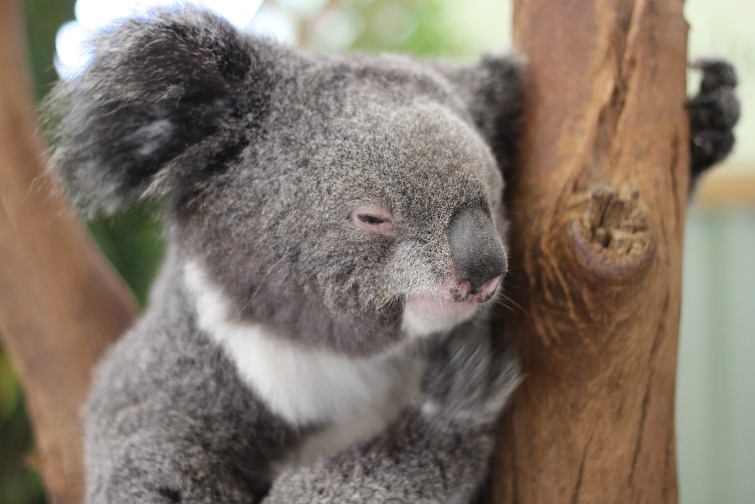 Figure 1: Coala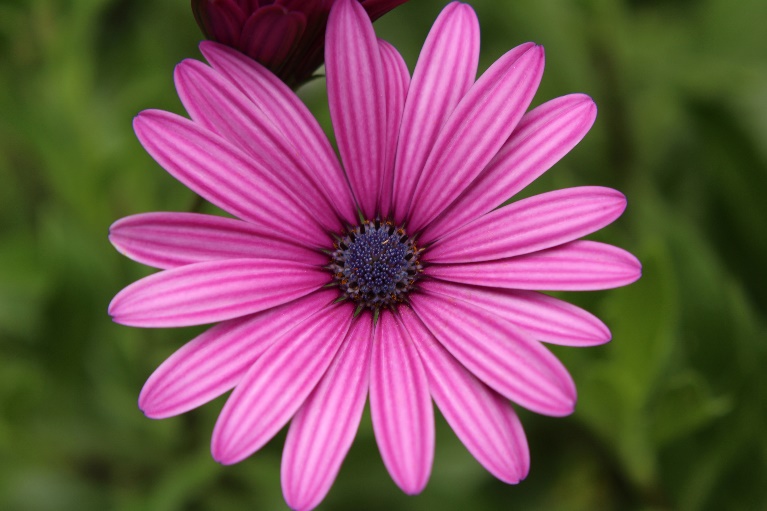 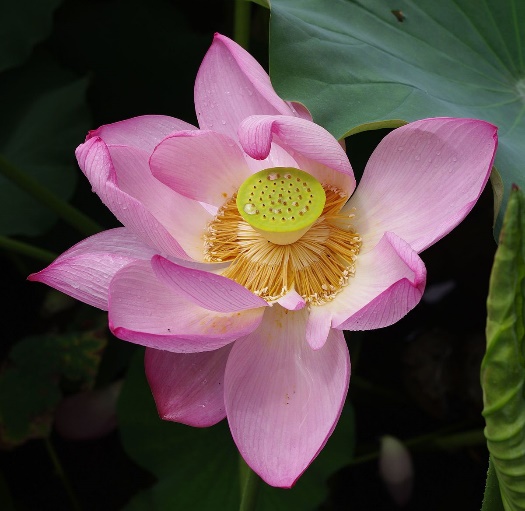 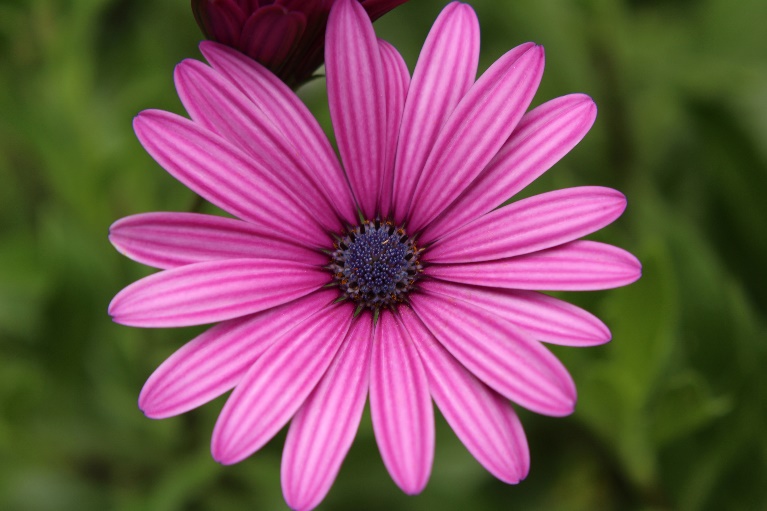 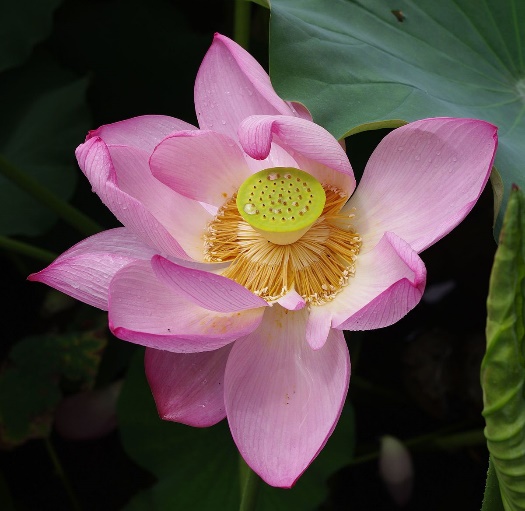 Figure 2: This is a double-figure where the images are groupedTable 1: Styles used to create the documentManaging the referencesReferences should be indicated in the text by a sequence number in square brackets. [1] They should be numbered in the order in which they appear in the text. ISBN/ISSN numbers should be provided where they have been allocated. For books, the place of publication is also required. The list at the end of this specimen paper contains examples of the referencing of various journals, conferences, books, and other references, the style of which should be followed in preparing your report.For three or more authors: Surname of the first author, N., and "et al.".REFERENCESAuthor(s): (For multiple authors, use multiple similar tables in rows below each other)Style nameTypefaceSizeFont versionLine spacing, alignmentThesis titleArial Bold14 ptBold1.5 centeredAuthorsArial Regular12 ptNormal1.5 centeredHeading 1Times New Roman13 ptBold1.5 justifiedHeading 2Times New Roman12 ptBold1.15 justifiedHeading 3 (indent)Times New Roman12 ptBold, italic1.15 justifiedNormal textTimes New Roman12 ptNormal1.15 justifiedAbstract textTimes New Roman11 ptNormal, italic1.15 justifiedFigure (Caption)Times New Roman11 ptNormal, italic1.15 centeredTableTimes New Roman11 ptNormal1.15 left[1] Fórián, S. (2007): Urbanizációs folyamat és annak néhány hatása a környezetre, DebreceniMűszaki Közlemények, Debrecen 2007/1[2] Öllős, G. (2012): Környezetvédelem, Új Levédia Kft.[3] World Felder, R. M. – Silverman, L. K. (1988): Learning and Teaching Styles in Engineering Educatio, Engineering Education, 78(7), p674-681[4] Jarvis, P. (1987): Adult Learning in the Social Context, Routledge, London, p272Title Name SURNAMETitle Name SURNAMETitle Name SURNAMEThe full title of the InstitutionThe full title of the InstitutionThe full title of the InstitutionStreet, , CountryStreet, , CountryStreet, , CountryPhone: +(area code) (city code) numberE-mail: valami.valaki@valami.valami.edu 